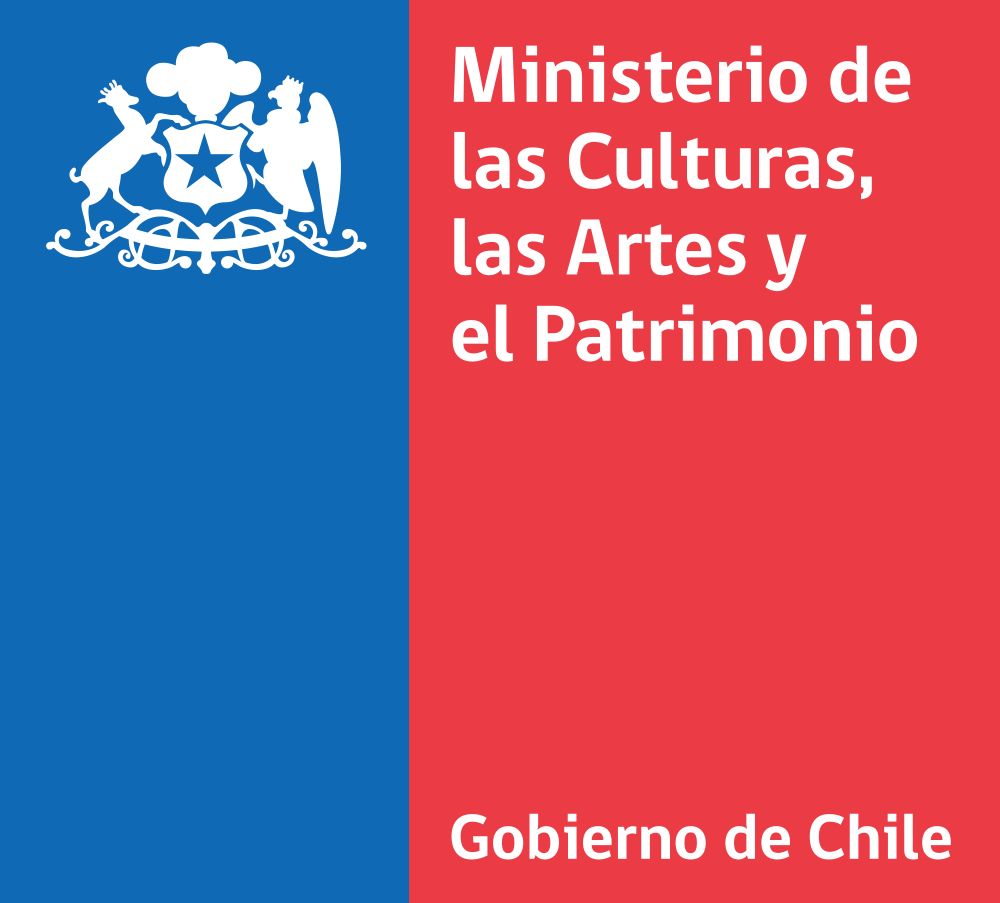 FICHA DE INFORMACIÓN PERSONAL E INTERESESPROGRAMA MIRADAS ESCÉNICAS  / MACRO ÁREA ARTES ESCÉNICAS COMPOSICIÓN COREOGRÁFICA Complete el siguiente formulario. ANTECEDENTES PERSONALESCompletar de la forma clara la siguiente información solicitada.ANTECEDENTES CURRICULARES Y/O DATOS ACADÉMICOSCompletar de forma clara la siguiente información solicitada.Propuesta de Proyecto de Composición CoreográficaSOBRE EL MATERIAL QUE DEBES ENVIAR ADJUNTO A ESTA FICHA.-Cedula de identidad por ambos lados en formato jpg.-Curriculum Vitae con Antecedentes Curriculares. Formato Word o PDF.NOMBRESAPELLIDOSFECHA DE NACIMIENTO (día-mes-año)N° CEDULA DE IDENTIDADDOMICILIO (calle y número)COMUNA/CIUDADREGIONTELÉFONO EMAILBREVE RESUMEN CURRICULAR: Señalar experiencia y años de trabajo en las artes escénicas. Detallar estudios. Carrera profesional, seminarios, cursos, etcOBLIGATORIO. Adjuntar su curriculum vitae al enviar esta ficha de postulación.COMPAÑÍA O COLECTIVO ESCÉNICO AL QUE PERTENECES. (Solo si corresponde) ROL QUE CUMPLE EN DICHA CÍA O COLECTIVO (Solo si corresponde)El postulante deberá desarrollar en este ítem los fundamentos de su propuesta coreográfica ya sea con una descripción general, referentes de la investigación, ideas en torno a la espacialidad, lenguaje corporal o  lo que estime pertinente, que permita visualizar una propuesta en el campo de la composición coreográfica para ser desarrollado durante el taller.Comente aquí su motivació para participar de este taller, lo que aquí detalles es muy importante para nosotros.